昆八中2018—2019学年度下学期月考一 高二地理试卷答案选择题 (25题，每题2分，共50分)二、综合题（本题有4题，共50分）26.（13分）（1）高山冰雪融水和大气降水。（2分）河流中下游流经热带沙漠气候区，地表水缺乏,春、夏上游高山地带的冰雪融水较多；夏季西南风受山地抬升，多地形雨。（2分）（2）地势起伏大；地质条件复杂；部分路段气候高寒，冻土广布；部分路段沿线沙漠广布，炎热干燥，水源短缺。(任答3点，3分）（3）促进我国西部地区的发展；促进沿线地区资源的开发利用；加强中巴两国的经贸往来；促进我国能源进口渠道多元化，保障能源运输安全；实现一带一路伟大战略目标。(任答3点，3分）（4）合理开发利用水资源，节约用水；控制人口数量；调整产业结构；保护生态环境等。(任答3点，3分）27.（13分） （1）气候干旱少雨，大气能见度高；地势高且平坦开阔，便于观测；人口稀少，人类活动干扰少；远离城市，光污染小。(任答3点，3分）（2）上升流（深层海水上泛）将深层海水营养物质带到表层（1分），丰富的营养物质使得浮游生物和鱼类大量繁殖，火烈鸟食物相对充足（1分）；该地多浅滩，适合火烈鸟栖息（1分）。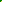 （3）降水少，晴天多，太阳辐射强，可抵御烈日暴晒；多晴天，昼夜温差大，红泥可以封闭毛孔起到保暖作用（抵御夜晚低温）；防止蚊虫叮咬；通过擦红泥可以除去身体上的污物。(任答3点，3分）（4）原因：气候干旱，水源短缺；缺乏灌溉系统；缺乏种植经验(任答2点,2分)。措施：引进种植技术；推行节水农业；进口粮食。(任答2点,2分)28.（11分）（1）高原 （1分）  理由：R地等高线稀疏，地形起伏小；海拔较高，东部沿海等高线密集，1000米等高线呈闭合曲线。（2分）（2）差异：波尔图年降水量较巴塞罗那多，雨季较巴塞罗那长。（2分）原因：波尔图位于迎风坡，受西风影响明显，降水丰富；且雨季较长；（或巴塞罗那位于西风背风坡，降水较少）。（2分）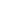 （3）盛产于地中海气候区，夏季炎热干燥，光照强，（1分） 栓皮栎喜光，耐旱，水分要求低（1分）；冬季气候温暖（1分）， 栓皮栎不耐低温（1分）。29.（13分）（1）气候类型：温带大陆性气候。（1分）
判断理由：最冷月均温低于0℃（1分）；气温年较差较大（1分）；降水总量较小（1分）。（或位于温带大陆西部；西面有高山阻挡；受西风影响较小）
（2）水位季节变化较大；含沙量小；有结冰期；含盐量低。（3分，答对3点得满分）
（3）位于温带，谷底海拔低；高山深谷地区，地形复杂；垂直地域差异显著，光、热、水等气候条件多样；农业技术水平高，促进新品种的培育；市场的多样化需求。（3分，答对3点得满分）
（4）冰葡萄产量低，酿造冰酒原料用量大；生产工艺要求高；地处内陆山区，交通不便；市场距离远；发达国家劳动力成本高。（3分，答对3点得满分）12345678910DBDDCDBABD11121314151617181920BAABACACCB2122232425D   ACDB